Map of the Art Room 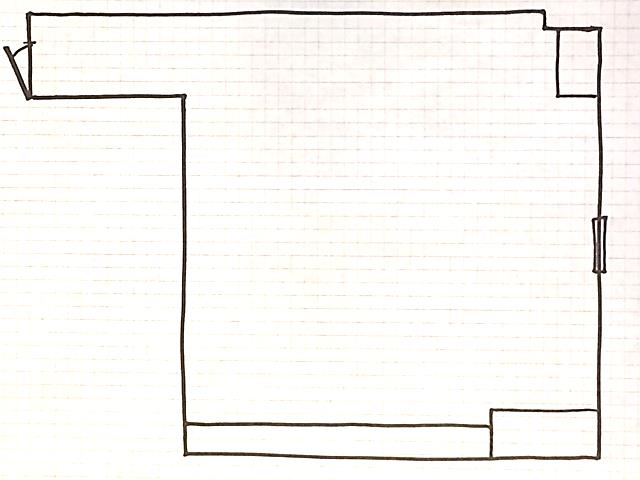 Art Room Scavenger Hunt1.____________________________2.____________________________3.____________________________4.____________________________5.____________________________6.____________________________7.____________________________8.____________________________9.____________________________10.___________________________